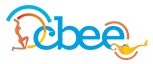 A ENFERMAGEM E A FAMÍLIA DO PACIENTE NA UNIDADE DE TERAPIA INTENSIVAAutores: Edileide da Anunciação Santos1, Emanuele Santos dos Reis2, Elaine Soares Andrade3, Simone Cardoso Passos4.Instituições: 1 - Enfermeira. Pós-graduada em Enfermagem em Terapia Intensiva e Alta Complexidade. Acadêmica do Curso Tecnólogo de Informática em Saúde da Escola Bahiana de Medicina e Saúde Pública. - EBMSP. Santo Antônio de Jesus, Bahia, Brasil. Apresentadora. 2 - Enfermeira. Salvador, Bahia, Brasil. 3 - Enfermeira. Pós-graduada em Enfermagem em Terapia Intensiva e Alta Complexidade. Salvador, Bahia, Brasil. 4 - Enfermeira. Mestre em Enfermagem. Docente e Coordenadora do Curso de  Especialização em  Enfermagem em Terapia Intensiva e Alta Complexidade da Escola Bahiana de Medicina e Saúde Pública - EBMSP. Orientadora. Salvador, Bahia, Brasil.Resumo: A Unidade de Terapia Intensiva é um local especializado para atender pacientes críticos. O Enfermeiro, por ser o profissional de saúde que está mais próximo do paciente e da família, deve ter a habilidade para compreender a situação e ofertar uma melhor qualidade de vida para ambos. Este estudo teve como objetivo geral descrever a ação do Enfermeiro na promoção do acolhimento junto à família do paciente na Unidade de Terapia Intensiva. Trata-se de uma revisão de literatura, qualitativa. Em uma busca inicial foram encontrados mais de 24 artigos na integra e online, na língua portuguesa e desses foram selecionados aproximadamente 9 artigos que mais se aproximaram do tema, tendo como tempo de estudo, Outubro de 2016 á Fevereiro de 2017. Os dados foram obtidos a partir de artigos publicados na base de dados eletrônica do Scielo e no site da BVS, envolvendo os últimos 10 anos, foi feito também um levantamento de artigos através do site Bireme usando os descritores: Enfermagem; Cuidados Críticos e Acolhimento e por fim, foi utilizado um livro de Especializações em Enfermagem para complementação do estudo. Como critério de exclusão, foi retirados artigos fora do tema proposto. Para análise e discussão dos resultados foram estabelecidas três categorias com trabalhos que abordaram a mesma temática: 1-Unidade de Terapia Intensiva como local de acolhimento para pacientes e família; 2-Relatar ações que promovem o acolhimento; 3- Sensações cotidianas da família do paciente crítico acolhidas pela equipe de Enfermagem. Verificou-se que a Enfermagem deve estar junto aos familiares de pacientes internados na UTI, para reduzir as batalhas diárias, pois o atendimento não se resume apenas no olhar técnico-científico, mas também, no acolhimento e reconhecimento da importância de todos no ato do cuidar.Descritores: Enfermagem; Cuidados Críticos; Acolhimento.